Анкета 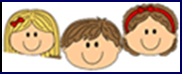 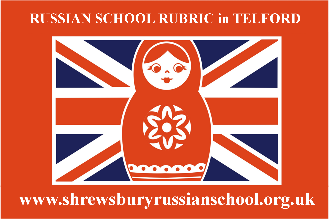 для зачисления ребенка в детский садРУБРИК- МАЛЫШ1.Имя и фамилия ребенка:2. Дата рождения ребенка:           - полных лет и месяцев на момент заполнения анкеты :3. Имя, фамилия матери ребенка:     контактный телефон:    фейсбук эккаунт:    электронный адрес:4. Имя, фамилия отца ребенка:    контактный телефон:    фейсбук эккаунт:    электронный адрес:5. Домашний адрес: 6. Кто будет приводить и забирать ребенка из группы (поставьте +):    - мама    - папа   - другой/другие родственники (укажите имя фамилию, номер телефона):7. В какой день недели Вашему ребенку удобно было бы заниматься в нашей группе? Выберите один день или больше (поставьте +):- понедельник - вторник   - среда      - четверг   - пятница8. Посещает ли Ваш ребенок англоязычную дошкольную группу:- даЕсли да, то по каким дням:-нет9. Здоровье Вашего ребенка: есть ли аллергии, противопоказания к чему-либо (укажите):  10. На каком языке Вы общаетесь с ребенким дома:- на русском-на английском- на других языках (укажите) 11. Ваши пожелания к программе занятий в детском саду:12. Дата заполнения анкеты: